                                                  LISTA DE ÚTILES 1° BÁSICOAño  Escolar  2024Lenguaje y Comunicación (forro rojo)1 Cuaderno cuadriculado cuadro grande 100 hojas Universitario.1 Cuaderno cuadriculado cuadro grande 100 hojas (dictados) 1Cuaderno cuadriculado cuadro grande (Lectura)1 Cuaderno de Caligrafía Vertical 100 hojas. Universitario.Educación Matemática (forro azul)1Cuadernos cuadriculado cuadro grande 100 hojas Universitario.Ciencias Naturales (forro verde) 1 Cuaderno cuadriculado cuadro grande 100 hojas Universitario.Historia, Geografía y Ciencias Sociales (forro morado)1 Cuaderno cuadriculado cuadro grande 100 hojas Universitario.Inglés (forro  anaranjado)1 Cuaderno cuadriculado cuadro chico 100  hojas UniversitarioFe y Cultura Católica (forro celeste)1 Cuaderno cuadriculado cuadro chico 60  hojas Universitario.Educación Física y Salud (forro  amarillo)1 Cuaderno cuadriculado  de 100 hojas cuadro chico Universitario. Polera y buzo  del colegio, zapatillas deportivas, bolsa con útiles de aseo personal para cada clase (jabón, toalla, peineta  y polera de cambio blanca) se sugiere el uso de jockey o gorro azul marino o blanco, botella de agua y bloqueador solar.Educación Musical (forro  rosado)Un cuaderno cuadriculado cuadro chico 60 hojas. Universitario. Un instrumento musical, metalófono cromático de 22 placas (este instrumento se usará desde 1° a 4° Básico)Un cuaderno de pauta o media pauta 7 Etiquetas adhesivas de Círculo Redondo. (Colores para el metalófono).Do: azul 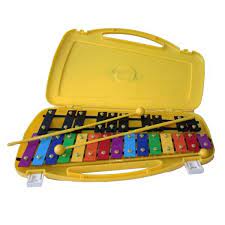 RE: verde, MI: amarillo, FA: naranjo,Sol rojoLa: morado, Si celesteDo agudo AzulEducación Artística y Tecnológica (forro  café)1 Cuaderno de croquis  100 hojas. Universitario.En el estuche diariamente Lápiz grafito Nº 2 y 1 goma de borrar Tijera punta roma. Regla de 15 cmsAdhesivo en barra (no tóxico)  para el estucheLápiz bicolor (estuche)Caja de lápices de madera de 12 coloresPlumón de pizarra rojo, negro, azul.Destacador 1sacapuntas 1 Carpeta Archivador (con accoclips)Importante: todos los útiles deben ser marcados con el nombre, curso y asignatura Los apoderados deberán enviar los útiles según horario que se informará oportunamente.El primer día de clases, los estudiantes deben presentarse con estuche, 1 cuaderno  y la colación para los dos recreos. El uniforme (poleras, sweater, cotona, buzo) debe venir con el nombre y apellido bordado al costado izquierdo de cada prenda.LISTA DE ÚTILES 2° BÁSICOAño Escolar 2024Lenguaje y Comunicación (forro rojo) 1 Cuaderno cuadriculado cuadro grande100 hojas Universitario (dictado)1 Cuaderno  Universitario de matemática cuadro grande 100 hojas (gramática) 1 Cuaderno  Universitario de matemática cuadro grande 100 hojas (estrategias de comprensión lectora)	Matemática (forro azul) 1 Cuaderno cuadriculado 100 hojas cuadro grande. Universitario Ciencias Naturales (forro verde) 1 Cuaderno cuadriculado cuadro grande 100 hojas Universitario. Historia, Geografía y Ciencias Sociales  (forro morado) 1 Cuaderno cuadriculado cuadro grande 100 hojas UniversitarioInglés (forro anaranjado) 1 cuaderno cuadriculado cuadro chico de 80 hojas, UniversitarioFe y cultura católica (forro celeste)1 Cuaderno cuadriculado cuadro grande 60 hojas Universitario.Nuevo Testamento.Música (forro rosado)1 Cuaderno Universitario cuadriculado cuadro grande 60 hojas. Universitario.Un instrumento musical, metalófono cromático de 22 placas7 Etiquetas adhesivas de Círculo Redondo. (Colores para el metalófono).Do: azul RE: verde,                                                       MI: amarillo, FA: naranjo,Sol rojoLa: morado, Si celesteDo agudo AzulEducación Física y Salud (forro  amarillo)1 Cuaderno cuadro chico 100 hojas Universitario. Polera y buzo  del colegio, zapatillas deportivas, bolsa con útiles de aseo personal para cada clase (jabón, toalla, peineta y polera de cambio blanca)  se sugiere el uso de jockey o gorro azul marino o blanco, botella de agua y bloqueador solar.Educación Artística y Tecnológica (forro café)1 Cuaderno de croquis  100 hojas Universitario para Ed. Artística y Ed. TecnológicaEn el estuche diariamente1 Tijera punta roma ,1 lápiz bicolor1 goma de borrar 1 lápiz grafito Nº 2, plumón de pizarra negro.1 caja de lápices de madera de 12 colores1 sacapuntas con contenedor1 regla de 15 cms1 Destacador amarilloAdhesivo en barra (no tóxico)Importante: todos los útiles deben ser marcados con el nombre, curso y asignatura Los apoderados deberán enviar los útiles según horario que se informará oportunamente.Durante la  primera semana de clases, los estudiantes deben presentarse con estuche, cuaderno de matemática   y lenguaje.Colación para los dos recreos. El uniforme (poleras, sweater, cotona, buzo) debe venir con el nombre y apellido bordado al costado izquierdo de cada prenda.1 Carpeta Archivador (con accoclips)LISTA DE ÚTILES 3° BÁSICOAño Escolar 2024 Lenguaje y Comunicación  (forro  rojo)1 Cuaderno cuadriculado cuadro grande Universitario 100 hojas1 Diccionario Lexicográfico.1 Cuaderno de Caligrafía VerticalCuaderno de Actividades Sopena Tercero Básico.Matemática (forro  azul) 1 Cuaderno cuadriculado cuadro grande Universitario 100 hojas Ciencias Naturales (forro verde)1 Cuaderno cuadriculado cuadro grande Universitario 100 hojas.Historia, Geografía y Ciencias Sociales (forro morado)1 Cuaderno cuadriculado cuadro grande 100 hojas. Universitario.Inglés (forro anaranjado)1 Cuaderno  cuadriculado de 80 hojas, cuadro grande. Universitario.Fe y Cultura Católica (forro celeste)1 Cuaderno   cuadriculado cuadro grande de 60 hojas. Universitario.Nuevo Testamento.Música (forro rosado)                                                                                   Un cuaderno  cuadriculado cuadro chico 60 hojas. Universitario.Un instrumento musical, metalófono cromático de 22 placas.Do: azul RE: verde,                                                       MI: amarillo, FA: naranjo,Sol rojoLa: morado, Si celesteDo agudo AzulEducación Física y Salud (forro amarillo)1 cuaderno universitario cuadriculado cuadro grande de 100 hojas. UniversitarioPolera y buzo del colegio, zapatillas deportivas, bolsa con útiles de aseo para cada clase (jabón, toalla, peineta  y polera de cambio blanca) se sugiere el uso de jockey o gorro azul marino o blanco, botella de agua y bloqueador solar.Taller de Folklore: (forro  blanco)1 Cuaderno de 60 hojas una falda plato (bajo la rodilla) de Tafetán (color opcional) para las damas y un pañuelo blanco para los varones.Educación Artística y Tecnológica (forro café)1 Cuaderno de croquis 100 hojas .Universitario.1 block de 1/8 de mercurio.En el estuche diariamente.1 Tijera punta roma, 1 lápiz grafito N°2  y 1 goma de borrar 1 caja de lápices de madera de 12 colores1 sacapuntas ,1 regla de 20 cms.1 lápiz bicolor (rojo- azul)1 adhesivo en barra no tóxico Importante: todos los útiles deben ser marcados con el nombre, curso y asignatura Los apoderados deberán enviar los útiles según horario que se informará oportunamente.El primer día de clases, los estudiantes deben presentarse con estuche, 1 cuaderno  y la colación para los recreos. El uniforme (poleras, sweater, cotona, buzo) debe venir con el nombre y apellido bordado al costado izquierdo de cada prenda.1 Carpeta Archivador (con accoclips)LISTA DE ÚTILES 4° BÁSICOAño Escolar 2024 Lenguaje y Comunicación (forro rojo)1 Cuaderno cuadriculado  cuadro grande 100 hojas Universitario.1 Diccionario Lexicográfico.1 Cuaderno de Caligrafía Vertical.Matemática (forro  azul) 1 Cuaderno cuadriculado  cuadro grande 100 hojas Universitario. Ciencias Naturales (forro verde)1 Cuaderno cuadriculado cuadro grande 100 hojas Universitario Historia, Geografía y Ciencias Sociales  (forro morado) 1 cuaderno cuadriculado cuadro grande 100 hojas .Universitario.Inglés (forro anaranjado)1 cuaderno universitario cuadriculado de 80 hojas, cuadro grande. Universitario.Fe y Cultura Católica (forro celeste)1 Cuaderno  cuadriculado grande de 60 hojas. Universitario.Nuevo Testamento.Música (forro rosado)                                                                                    Un cuaderno a cuadriculado cuadro chico 60 hojas. Universitario.Un instrumento musical, metalófono cromático de 22 placas.Do: azul RE: verde,                                                       MI: amarillo, FA: naranjo,Sol rojoLa: morado, Si celesteDo agudo AzulEducación Física y Salud (forro amarillo)1 cuaderno cuadro grande 100 hojas Universitario.Polera y buzo del colegio, zapatillas deportivas, bolsa con útiles de aseo personal para cada clase  (toalla, jabón, peineta, polera blanca de cambio, etc.) se sugiere el uso de jockey o gorro azul marino o blanco, botella de agua y bloqueador solar.Taller de Folklore: (forro blanco)1 Cuaderno de 60 hojas, una falda plato (bajo la rodilla) de Tafetán (color opcional) para las damas y un pañuelo blanco para los varones.Educación Artística y Tecnológica (forro café)1 Cuaderno de croquis 100 hojas Universitario 1 block de 1/8 de mercurio.En el estuche diariamente.1 Tijera punta roma, 1 lápiz grafito N°2  y 1 goma de borrar 1 caja de lápices de madera de 12 colores1 sacapuntas ,1 regla de 20 cms.1 lápiz bicolor (rojo- azul)1 adhesivo en barra no tóxico 1 Carpeta Archivador (con accoclips)Importante: todos los útiles deben ser marcados con el nombre, curso y asignatura Los apoderados deberán enviar los útiles según horario que se informará oportunamente.El primer día de clases, los estudiantes deben presentarse con estuche, 1 cuaderno  y la colación para los dos recreos. El uniforme (poleras, sweater, cotona, buzo) debe venir con el nombre y apellido bordado al costado izquierdo de cada prenda.